ПРОГРАМА
ШУМЕН & БУДЕН ФЕСТ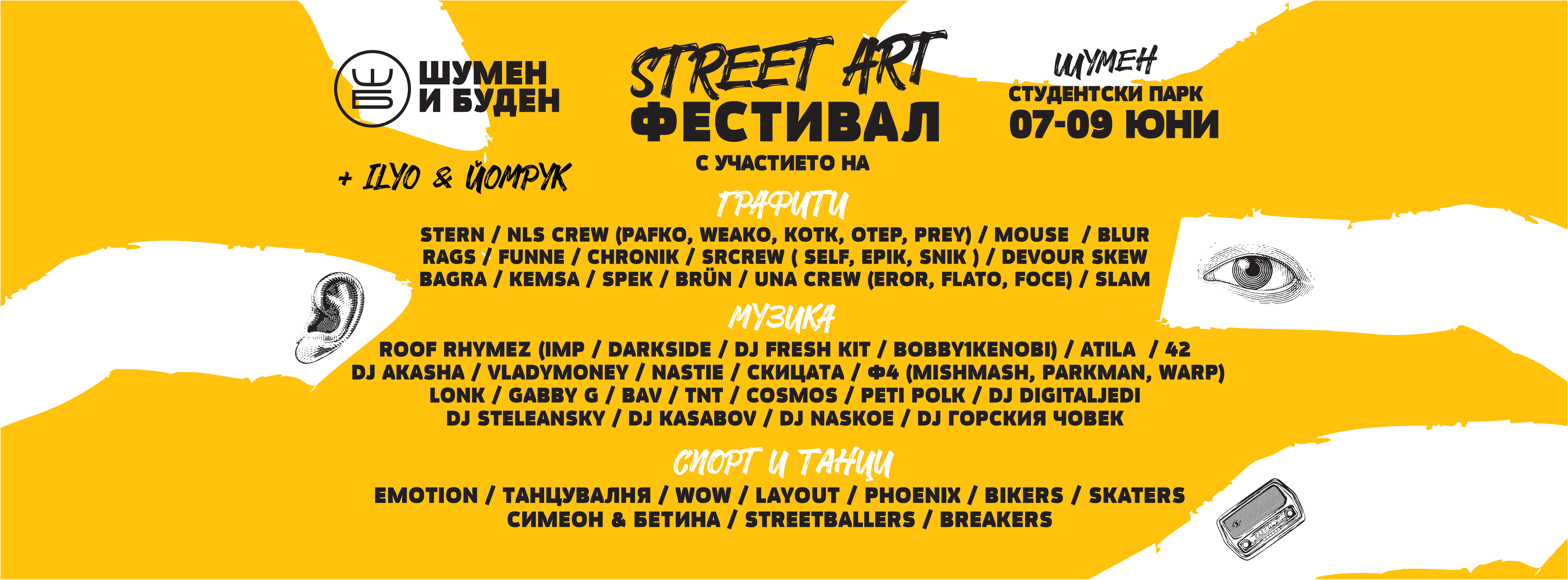 ПЕТЪКПЕТЪК18:00 - 18:30 Официално откриване
 /+ начало на графити пленера, който ще продължи до закриване на феста/18:30 - 19:00Първа графити работилница /Основи на графити културата/19:30- 20:45Предаване ЙоМРУК! с ILYO (кратко събеседване и въпроси към изпълнители и графити артисти, които участват във феста)20:45 - 21:00Концерт – BAV x TNT x Cosmos21:00 - 21:15Koнцерт - Peti Polk21:15 - 21:35Концерт - 4221:35 - 22:40Концерт - Roof Rhymez Studio (IMP, Darkside, DJ Fresh Kit, Bobby1Kenobi) 
+ Nastie (R’n’B) 
+ SCAR (Area51)СЪБОТАСЪБОТА10:00 - 20:00Графити Пленер 10:00 - 11:30Втора графити работилница /очертаване на букви/
+ DJ Set (фон)10:30 - 12:00Демонстрация на АвтоМузика10:00 - 13:00Streetball турнир + DJ Set (фон)10:00 - 13:00Танцови демострации - Emotion, Tantsuvalnya, WoW, Phoenix /между отделните серии и мачове/ + DJ Set (фон)16:30 - 17:30Лекция за здравословни навици - Симеон и Бетина17:30 - 18:30Dance Jam - Breakers + Emotion + Tantsuvalnya + WoW
+ DJ Set (фон)18:30 - 18:45Демонстрация Паркур – Layout
+ DJ Set (фон)18:45 - 19:00DJ демонстрация19:15 - 20:30Предаване ЙоМРУК! с ILYO (дискусия и разговори от сцената с изпълнителите)20:30 - 20:45DJ Set20:45 - 20:55Концерт - Gabby G 20:55 - 21:10Концерт - Lonk21:10 - 21:25Концерт - Скицата21:25 - 21:40Концерт - Vlady Money21.40 - 22:10Концерт - Ф4 (Mish Mash, Park Man, Wrap)22:10 - 22:40Koнцерт - Atila + DJ AkashaНЕДЕЛЯНЕДЕЛЯ10:00 - 14:00Графити пленер
+ DJ Set (фон)10:00 - 12:00Bike – Състезание
+ DJ Set (фон)12:00 - 12:15Награждаване и Официално закриване12:15 - 12:45Демонстрация на Layout
+ DJ Set (фон)12:45 - 13:00Демонстрация Скейтъри
+ DJ Set (фон)